אוניברסיטת בר-אילן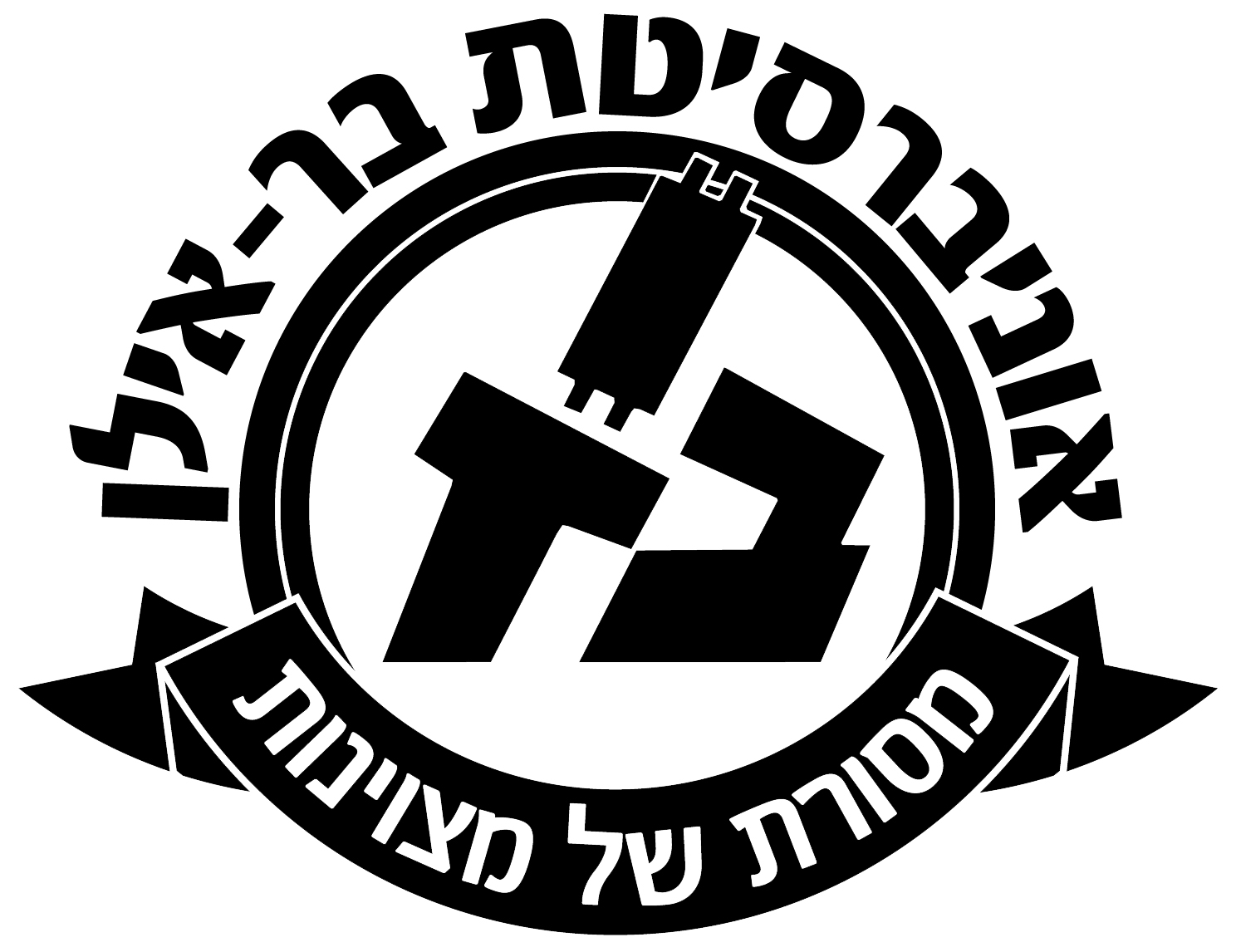 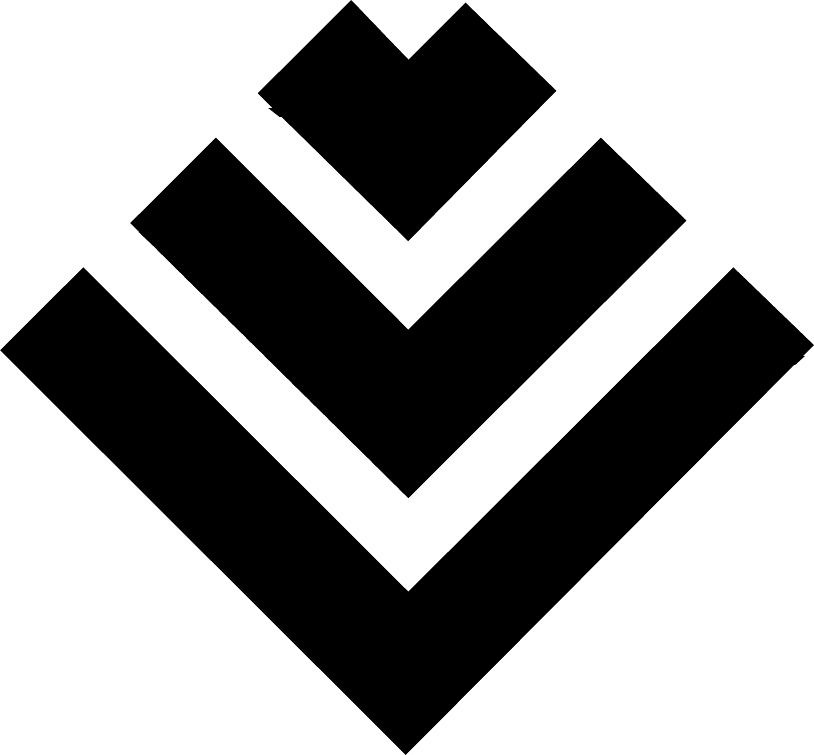 בית הספר לחינוךהמכון לחינוך ולמחקר קהילתי        וזאת לתעודהכי מרת                     מנדלוביץ רינת	ת.ז.	                           040770750                                		 סיימה את הלימודים בתכנית דו-שנתית להכשרת מנחים                                                       בנושא:תוכנית להכשרת יועצים לייעוץ זוגי ומשפחתי עפ"י מודל PAIRS שנערכה באוניברסיטת בר-אילן בשנים תשע"ה-תשע"ו112 שעות שנה א' 28 שעות פרקטיקום שנה ב'.                                            מחזור כ"ה    _______________	                              _________________  פרופ' שלמה רומי                                      ד"ר זאב אפל     מנהל המכון                                           מרכז הקורסרמת גן, סיון תשע"ו, יוני 2016